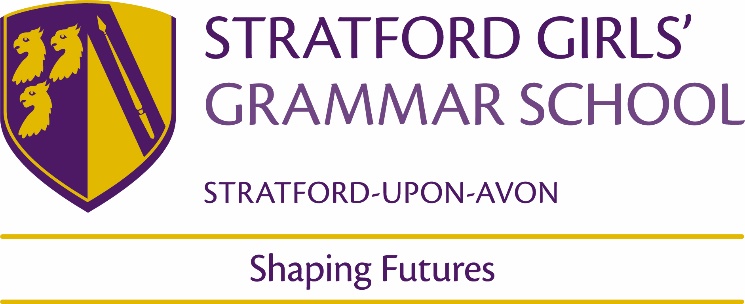 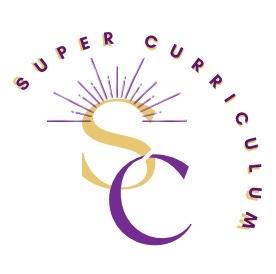 Design & Technology Department Super CurriculumReading (books and journals) Reading (books and journals) The Design of Everyday things (Amazon)Sustainable Materials, Processes and Production (Amazon)Thinking Fast and Slow (Amazon)Designing Interactions, Bill Moggeridge (Amazon)The Art of Innovation, Jonathan Litman (Amazon)Cradle to Cradle: Remaking the way we make things (Amazon)Podcasts Podcasts Design Matters Podcasts about design and the broader world of creative cultureD&T Association Careers Videos 99% Invisible Show about the unnoticed architecture and design that shapes our worldD&T Association Podcasts – Designed for Life short, informal conversations with people from across the worlds of education, industry and designRamblings of a Designer Monthly design news & discussion podcastMOOCs and on-line opportunities MOOCs and on-line opportunities UX Design MOOC – UX design is about the development of effective user experiences when interacting with all kinds of products and their interfaces – often seen as the ‘future of design in a digital AI age’ Sustainable Design MOOC – An excellent introduction to the importance of sustainability and great for GCSE revision.  Discover and develop sustainable design and engineering methods to improve the reuse, repair, remanufacturing, and recycling of products for a circular economy.Awards and competitionsAwards and competitionsArkwright Engineering Scholarship – SGGS has had several winners of this prestigious scholarship in the past, most recently in 2021.  For more information, contact Mr Price directly as applications are submitted in September.Design Ventura Online Mini challenge – This is a small online competition for students in Year 7 & 8.  The brief changes regularly and winners are announced fortnightly – SGGS has had several previous winners, most notably during the COVID pandemic during virtual school.  This is often a Summer project in DT lessons.  Design Ventura – a team-based competition to design an innovative product to be sold in the design museum gift shop, run by the Design Museum on an annual basis.  Contact Mr Price if you’d like to get involved! Places to visit Places to visit Design Museum, LondonThinktank, BirminghamMuseum of Brands, LondonBirmingham Design Shop, Jewellery Quarter, BirminghamMechanical Art & Design, Stratford-upon-AvonBirmingham Design Festival, Annual EventMembership and affiliationsMembership and affiliationsInstitute of Engineering Designers – IED memberships help to keep you in the loop regarding opportunities for students in the design and engineering industries.  